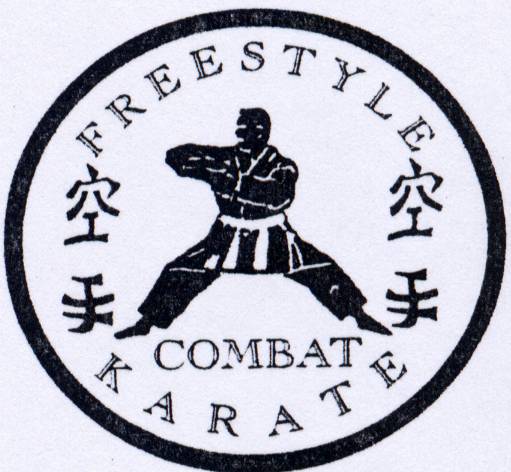 Firstly, I would like to welcome everybody back after the summer k and I trust you all had a great time, as we did. My family and I spent the summer in the UK for the first time in ten years and really enjoyed visiting some of the local attractions. Danny ventured a little further spending a few weeks in Colombia followed by a week in Mexico…..(I must be paying him too much!)Well done to everyone who graded in July, especially Patchouli Phillips who was awarded her 1st Dan Black belt.A big thank you to Danny who run this year’s summer camp along with some very dedicated mentors. The feedback I received again from this year’s summer s excellent; everybody had a great time playing all sorts of games whilst learning some exciting karate. I am looking forward to the term ahead as we have plenty of positive things happening. The SEKF squad members will be busy with three national competitions to attend. In addition, all the students can look forward to the SEKF inter-club competition, December grading and best of all the Christmas party.Parents please note, that we offer an open door policy for parents to watch at all our karate classes, however in the interest of child protection I would like to request that you are prompt in entering the Dojo at the beginning of the lesson and avoid coming and going whilst the class is in progress.Saturday course for  area studentsThere will be a special course on Saturday 12th September at the Ashdown Leisure Centre, (, Canford Heath. BH17 8PY).This course will be aimed at learning your new kata for your next belt (or tag) and is vital if you wish to grade in December.		White to Green tag	-	10.00am – 11.00am		Green Belt & Above	-	11.00am – 12.00pm Saturday course for New Forest area studentsThere will be a special course on Saturday 12th September at New Milton Health & Leisure Centre, (Gore Road, New Milton BH25 6RR).This course will be aimed at learning your new kata for your next belt (or tag) and is vital if you wish to grade in December.		White & Red belts	-	2.00 – 3.00pm	      Yellow belt to Green tags	-	3.00 – 4.00pm                      Green belt & Above      -          4.00 – 5.00pmAdvanced CourseThere will be an advanced course for Blue belt & above, and Squad members only, to be held at New Milton Health and Leisure Centre. (Gore road, BH25 6RR).                                                 Date:   Sunday 13th September				Time:  11.00am – 1.00pm				t:   £12.00WebsitePlease check the club Website at www.sekf.co.uk for the Events calendar up to January 2016, and for the latest news...You can also sign up to the clubs Facebook page.Private lessonsIf anyone would like to improve their previous grading mark for the forthcoming grading in December or would like a head start on their kata / Kumite training in preparation for the SEKF interclub competition, please do not hesitate to organise a date/time with Danny.If you have any queries, please do not hesitate to contact us:  COLLIN  -           collinrudkin@btinternet.com  - 01202 893 633 / 07966 303585    DANNY   -            07813 329 710